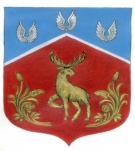 Администрация муниципального образованияГромовское сельское поселениемуниципального образования Приозерский муниципальный районЛенинградской области П О С Т А Н О В Л Е Н И Е    от 06 марта 2023 года                               № 75В соответствии с Федеральным законом от 06.10.2003 № 131-ФЗ «Об общих принципах организации местного самоуправления в Российской Федерации»,  Указом Президента Российской Федерации от 15.07.2015 № 364 «О мерах по совершенствованию организации деятельности в области противодействия коррупции», руководствуясь постановлением Губернатора Ленинградской области от 09.10.2015 № 64-пг «Об образовании комиссии по координации работы по противодействию коррупции в Ленинградской области», Уставом муниципального образования Громовское сельское поселение муниципального образования Приозерский муниципальный район Ленинградской области, администрация муниципального образования Громовское сельское поселение ПОСТАНОВЛЯЕТ:Утвердить Положение о комиссии по координации работы по противодействию коррупции в муниципальном образовании Громовское сельское поселение муниципального образования Приозерский муниципальный район Ленинградской области, согласно приложению к настоящему постановлению (Приложение 1).Утвердить состав комиссии по координации работы по противодействию коррупции в муниципальном образовании Громовское сельское поселение муниципального образования Приозерский муниципальный район Ленинградской области, согласно приложению к настоящему постановлению (Приложение 2).2. Опубликовать настоящее постановление в средствах массовой информации: Ленинградском областном информационном агентстве (далее «Леноблинформ») http://www.lenoblinform.ru, разместить в сети Интернет на официальном сайте муниципального образования Громовское сельское поселение муниципального образования Приозерский муниципальный район Ленинградской области www.admingromovo.ru.3. Постановление вступает в силу с момента его официального опубликования.4. Контроль за исполнением настоящего постановления оставляю за собой.         Глава администрации                                                                  А.П. КутузовИсп.: Сайфулина Н.Р., тел.: 8(81379)99477Разослано: дело-2, прокуратура-1, СМИ-1.С полным текстом документа модно ознакомиться на официальном сайте муниципального образования Громовское сельское поселение http://admingromovo.ru/normativno-pravovie_akti/administracia/postanovlenie2010.php. О комиссии по координации работы по противодействию коррупции в муниципальном образовании Громовское сельское поселение муниципального образования Приозерский муниципальный район Ленинградской области